ПОЛОЖЕНИЕОРГАНИЗАТОРЫФестиваль организуется Межрегиональной общественной организацией «Федерация современного искусства» при поддержке департамента культуры ХМАО-Югры, департамента образования Администрации г. Сургута, Общественной Палаты РФ.МЕСТО И ДАТА ПРОВЕДЕНИЯг. Сургут, 5-10 июня, 2017 г.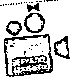 ЦЕЛИ ФЕСТИВАЛЯРазвитие творческой и производственной деятельности юных режиссеров, детских кино- и анимационных студий России.Реализация образовательных мероприятий по направлению кинематографа и анимации с целью формирования и повышения творческих компетенций детей и молодежи.Поощрение и вдохновление талантливых юных режиссеров, операторов, авторов сценариев, актеров, аниматоров.Реализация образовательной программы Кинопедагогика в образовательных и социальных учреждениях ХМАО-Югры.Продвижение созидательного и ценностно-ориентированного детского и семейного кино.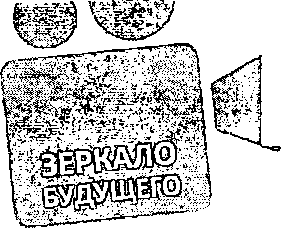 НОМИНАЦИИЛучший игровой фильм
Лучший анимационный фильм
Лучший документальный фильм
Лучший социальный ролик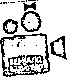 ПРИЗЫОсновными призами кинофестиваля являются призы по четырем номинациям, а также Гран-при. На фестивале также вручаются специальные призы и подарки от организаторов и партнеров события.Фестиваль приглашает к участию в конкурсах детско-юношеские творческие работы, которые:Раскрывают темы общечеловеческих ценностей: дружбы; семьи, смысла жизни, красоты, юмора, познания, труда, творчества,имеют в своих сюжетах причинно-следственную связь;преподносят образы персонажей и явлений адекватно и в соответствии с реальностью (исключение - сюжеты на основе фантазий).Возраст авторов:	принимаются работы авторов возрастом до 18 летвключительно. При работе жюри учитывают соответствие возраста и уровня выполнения конкретной творческой работы. Важно указать в заявке, участвовали ли взрослые в создании фильма, и какая была их функция.Количество работ в конкурсах: В конкурсе каждой номинации участвует не менее 10 работ. Всего в конкурсе фестиваля - не менее 40 работ.Продолжительность работ:игровой фильм - от 3-х мин. и болееанимационный фильм - от 1-й мин. и болеедокументальный фильм - от 3-х мин. и болеесоциальный ролик - от 1 мин. и болееГод создания: не ранее 2014 г.Количество заявок: одна студия или один автор может заявить к участию максимум 3 работы в одну или несколько номинаций.Окончание приема заявок: 31 марта, 2017 г.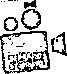 КРИТЕРИИ И ПАРАМЕТРЫ ОТБОРА РАБОТЗАЯВКАЗаявить работу к участию в конкурсе кинофестиваля можно, воспользовавшись онлайн-формой заявки: https://goo.gl/forms/lpgCfCY7H8kkqgpr1 или на сайте зеркалооудущего.рф в разделе Участникам - пункт Подать заявку.В заявке важно указать ссылку на онлайн-просмотр фильма (рекомендуемые видеохостинги:	YouTube, Vlmeo) или ссылку на скачивание фильма черезфайлообменник (рекомендуемые сервисы: Яндекс Диск; Google Drive, Облако Mail.ru, Dropbox) для отборочного просмотра. Настоятельно рекомендуется не удалять файлы с видеохостингов и файлообменников до завершения кинофестиваля.Заявители работ, вошедших в конкурсную программу фестиваля, получат соответствующее уведомление на эл. почту или по телефону после 15 апреля 2017 г. В дальнейшем заявителям необходимо отправить на эл. почту zbfest@mail.ru ссылку на скачивание отобранных к конкурсу работ в разрешении Full HD и формате .mp4 (предпочтительно) не позднее 20 апреля 2017 г.В рамках кинофестиваля проводятся мастер-классы и кинопрактикумы для участников, семинары для педагогов. Специалистам в сфере кинематографа и анимации, кинопедагогики, желающим стать ведущими собственного мастер- класса, необходимо до 15 апреля 2017 г. сделать заявку на почту zbfest@mail.ru, отправив тематику мастер-класса и краткую аннотацию к нему.На фестивале будет работать профессиональное жюри, в состав которого входят специалисты в области кинематографа и мультипликации.Вопросы о приглашении гостей, сроках и условиях их пребывания и аккредитации на Фестивале решает Дирекция Фестиваля.Оргкомитет приглашает на фестиваль делегации участников конкурсной программы в составе: 1 педагог / родитель + 2 юных участника. Оргкомитет покрывает расходы на проживание и питание 3-х членов делегаций в течение всего периода мероприятия (с 5 по 10 июня, 2017 г.). Дорога оплачивает за счет направляющей стороны.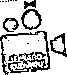 ОБРАЗОВАТЕЛЬНАЯ ПРОГРАММА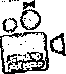 ЖЮРИ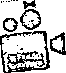 УСЛОВИЯ ПРЕБЫВАНИЯ НА КИНОФЕСТИВАЛЕУчастникам, которые планируют приехать на кинофестиваль, необходимо до 15 апреля 2017 г. сообщить об этом решении на почту zbfest@mail.ru или по телефону +7 912 999 25 10, отправив ФИО и даты рождения членов делегации.	й	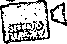 СМИПресс-релизы кинофестиваля можно найти в соответствующем разделе на сайте зеркалобудущего.рф. Для аккредитации на пресс-конференцию следует отправить заявку с указанием наименования СМИ на эл. почту zbrest@mail.ru.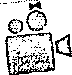 ПАРТНЕРЫПо вопросам сотрудничества обращаться по телефону +7 912 999 25 10 или электронной почте zbfest@mail.ru.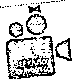 КОНТАКТЫДирекция Фестиваля625002, г. Тюмень, ул. Осипенко, дом 32Николай Николаевич
ДаннДиректор
кинофестиваля
n.dann@zeroplusff. ги
+7 982 961 30 15Ирина Владимировна
ЕгороваИсполнительный директор
кинофестиваля\ve @ z eropju sff. г и
+7 919 929 02 31Александр Сергеевич
ШколенкоПрограммный директор,
PR-специалист
zbfest@nnaii.ru
+7 912 999 25 10Сайт: зеркалобудущего.рф
Группа ВКонтакте: vk.com/zb fest
Группа в Facebook: facebook.com/zbfestivat
Официальные хэштеги: #зеркалобудущего, #зеркалобудущего2017Дирекция Фестиваля оставляет за собой
право вносить изменения в данном Положении.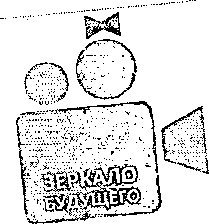 